Tjedni jelovnik za prehranu učenika u OŠ „IVO LOLA RIBAR“ LABINTJEDANRUČAK -CIJENA RUČKA PO DANU = 24,00 KN (3,19 EUR)DAN U TJEDNURUČAK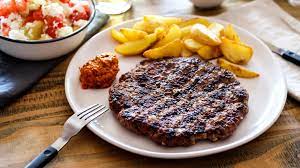 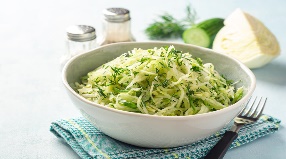 PONEDJELJAK  GOVEĐA JUHA, PLJESKAVICA S PEČENIM KRUMPIROM, KUPUS SALATA, KRUH,  VOĆE,NAPITAK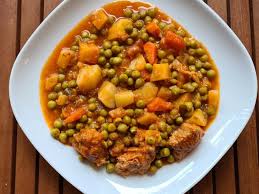 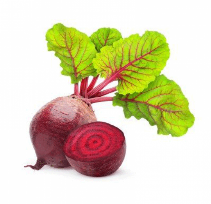 UTORAK       PUREĆI FILE , GRAŠAK S MRKVOM,CIKLA, KRUH,KEKSI,NAPITAK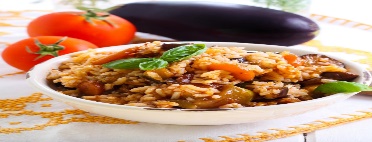 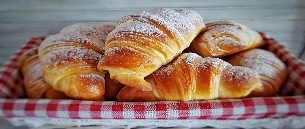 SRIJEDA  JUNEĆI FILE SA TIKVICOM I RIŽOM,ZELENA SALATAKRUH,KROASAN, NAPITAK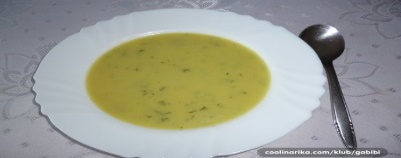 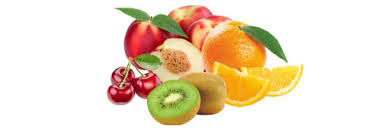 ČETVRTAKKREM JUHA OD POVRĆA,KUKURUZNA KRUPICA S GULAŠEM,KRUH, VOĆE, NAPITAK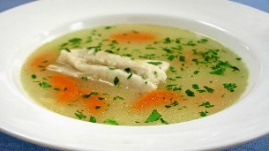 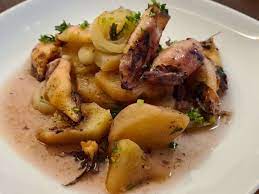 PETAKRIBLJA JUHA , ZAPEČENE LIGNJE S KRUMPIROM,KRUH, KINDER PINGUI,NAPITAK